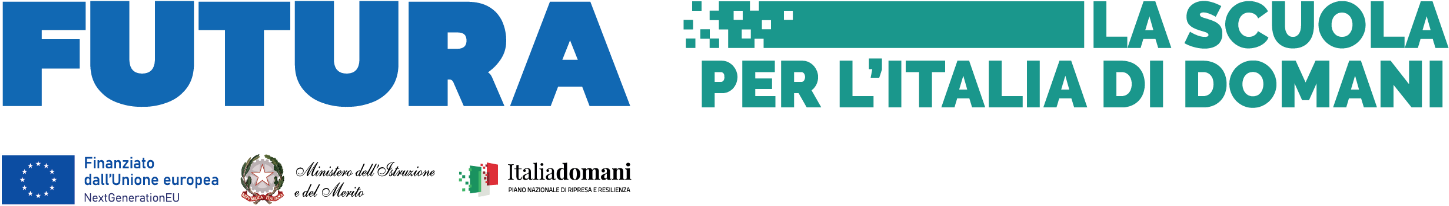 Allegato A - Istanza di partecipazione										Al Dirigente Scolastico										I.C.S. “G. Carducci” Legnano	MODELLO CANDIDATURA avviso selezione personale interno per gruppo di lavoro per LINEA di intervento A: Attività tecnica del gruppo lavoro per l’orientamento e il tutoraggio per le STEM e il multilinguismoper l’incarico di componente del gruppo di lavoro attività tecnica LINEA di intervento APNRR - Missione 4: Istruzione e Ricerca - Componente 1 Potenziamento dell’offerta dei servizi di istruzione: dagli asili nido alle Università - Investimento 3.1: Nuove competenze e nuovi linguaggi - Azioni di potenziamento delle competenze STEM e multilinguistiche (D.M. 65/2023). Titolo Progetto: ScopriAMO le STEMProgetto: M4C1I3.1-2023-1143-P-31072CUP: J34D23002360006SCADENZA: ore 12.00 di giovedì 22 febbraio 2024Il/la sottoscritto/a___________________________________ nato/a a ____________________________ il _______________________________   codice fiscale |__|__|__|__|__|__|__|__|__|__|__|__|__|__|__|__|                                                                                                          residente a _________________________________via________________________________________                              Cell. _________________________ Indirizzo E-Mail _________________________________________in servizio presso _________________________________in qualità di ______________________ e assunto con contratto di lavoro a Tempo indeterminato         DICHIARAla propria disponibilità a svolgere, oltre il proprio orario di servizio, l’incarico in oggettoA tal fine dichiara:che le informazioni dichiarate sono conformi agli artt. 46-47 e 76 del DPR 28.12.2000 n. 445;di essere in possesso dei seguenti titoli;di aver preso visione dell’informativa di cui all’art. 9 dell’Avviso;di prestare il proprio consenso, ai fini dell’espletamento della procedura in oggetto e del successivo conferimento dell’incarico, al trattamento dei propri dati personali ai sensi dell’art. 13 del Regolamento (UE) 2016/679 e del d.lgs. 30 giugno 2003, n. 196.Luogo e data:	 	Firma del/la candidato/a:	 	Allegati:Fotocopia di un documento di identità in corso di validità ai sensi degli artt. 46 e 47 del DPR 445/2000;Curriculum Vitae in formato europeo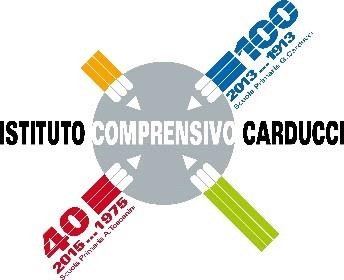 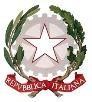 ISTITUTO COMPRENSIVO “GIOSUÈ CARDUCCI”Via XX Settembre, 2 – 20025 Legnano (MI)🕾 0331547307e-mail: MIIC8EA008@istruzione.itTITOLIPun tiAutovalutazion eValutazione della commissioneTITOLI DI STUDIOTITOLI DI STUDIOTITOLI DI STUDIOTITOLI DI STUDIOLaurea vecchio ordinamento o laurea magistraleLaurea vecchio ordinamento o laurea magistraleLaurea vecchio ordinamento o laurea magistraleLaurea vecchio ordinamento o laurea magistrale110 e Lode10Da 101 a 1108Da 90 a 1006Fino a 895Ulteriore laurea vecchio ordinamento o laurea magistrale5Dottorato di ricerca, Master(4 per ogni titolo, massimo 2 titoli, max 8 punti)Riferimento  	Riferimento  	max 8Pubblicazioni a contenuto didattico(3 punti per ogni pubblicazione, max. 3 pubblicazioni, max. 9 p)Riferimento	 Riferimento  	max 9ESPERIENZA COERENTE CON L’INCARICOESPERIENZA COERENTE CON L’INCARICOESPERIENZA COERENTE CON L’INCARICOESPERIENZA COERENTE CON L’INCARICOEsperienze di coordinamento e organizzazione diretta di progettualità complesse (es.  PNRR, PON FES, PON FESR, BANDI REGIONE ecc…)(3 pt. per ogni esperienza, max. 3 esperienze, max 9 pti) Riferimento	 Riferimento  	max 9Incarichi svolti all’interno delle istituzioni scolastiche nel corso degli ultimi 3 anni (2021/22; 2022/23; 2023/24)Funzione StrumentaleAnimatore Digitale;Coordinatore di dipartimento disciplinare SSPGCollaboratore del Dirigentemax 35 (5 punti per ogni annualità; possono essere conteggiate più funzioni)Esperienze professionali in qualità di formatore di personale docente correlate agli ambiti STEAM, digitale, linguistico presso Università, IPRASE, Istituti scolastici o altri enti accreditati(3 punti per ogni esperienza, massimo 3 esperienze, max 9 pti)Riferimento	 Riferimento	 Riferimento  	max 9Frequenza, comprovata da attestato, di corsi di formazione pari o superiori alle 10 ore, erogati da Università, IPRASE o altri enti accreditati su tematiche relative alle metodologie didattiche attive e innovative, alla didattica delle discipline STEAM e al potenziamento linguistico(2 punti per ogni corso, massimo 5 corsi, max 10 pti)max 10CERTIFICAZIONI INFORMATICHECERTIFICAZIONI INFORMATICHECERTIFICAZIONI INFORMATICHECERTIFICAZIONI INFORMATICHECertificazione ICDL (ex ECDL) International Certification of Digital LiteracyICDL Full standardICDL StandardICDL BaseICDL PrimeICDL Essentials54321